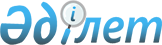 Об утверждении типового положения о Комиссии по вопросам портала социальных услугПриказ Министра труда и социальной защиты населения Республики Казахстан от 26 мая 2023 года № 180. Зарегистрирован в Министерстве юстиции Республики Казахстан 29 мая 2023 года № 32599
      Примечание ИЗПИ!      Вводится в действие с 01.07.2023
      В соответствии с пунктом 3 статьи 167 Социального Кодекса Республики Казахстан ПРИКАЗЫВАЮ:
      1. Утвердить прилагаемое Типовое положение о Комиссии по вопросам портала социальных услуг.
      2. Департаменту социальных услуг Министерства труда и социальной защиты населения Республики Казахстан в установленном законодательством порядке обеспечить:
      1) государственную регистрацию настоящего приказа в Министерстве юстиции Республики Казахстан;
      2) размещение настоящего приказа на интернет-ресурсе Министерства труда и социальной защиты населения Республики Казахстан после его официального опубликования;
      3) в течение десяти рабочих дней после государственной регистрации настоящего приказа в Министерстве юстиции Республики Казахстан представление в Департамент юридической службы Министерства труда и социальной защиты населения Республики Казахстан сведений об исполнении мероприятий, предусмотренных подпунктами 1) и 2) настоящего пункта.
      3. Контроль за исполнением настоящего приказа возложить на курирующего вице-министра труда и социальной защиты населения Республики Казахстан.
      4. Настоящий приказ вводится в действие с 1 июля 2023 года и подлежит официальному опубликованию.
      "СОГЛАСОВАНО"Министерство финансовРеспублики Казахстан
      "СОГЛАСОВАНО"Министерство здравоохраненияРеспублики Казахстан
      "СОГЛАСОВАНО"Министерство торговли и интеграцииРеспублики Казахстан
      "СОГЛАСОВАНО"Министерство национальной экономикиРеспублики Казахстан Типовое положение о Комиссии по вопросам портала социальных услуг Глава 1. Общие положения
      1. Настоящее типовое положение о Комиссии по вопросам портала социальных услуг (далее – Положение) разработано в соответствии с пунктом 3 статьи 167 Социального кодекса Республики Казахстан (далее – Кодекс).
      2. Комиссия по вопросам портала социальных услуг (далее – Комиссия) является постоянно действующим коллегиальным органом на территории соответствующих административно-территориальных единиц.
      3. Комиссия в своей деятельности руководствуется Конституцией, законами Республики Казахстан, международными договорами, ратифицированными Республикой Казахстан, актами Президента Республики Казахстан, постановлениями Правительства Республики Казахстан, иными нормативными правовыми актами Республики Казахстан, а также настоящим Положением. Глава 2. Организация деятельности Комиссии
      4. Состав утверждается распоряжением акима области (города республиканского значения и столицы).
      5. Комиссия состоит из Председателя, заместителя Председателя и членов комиссии. Общий состав Комиссии формируется из нечетного количества, но не менее семи человек.
      Состав Комиссии формируется из числа представителей заинтересованных государственных органов местного исполнительного органа на территории соответствующих административно-территориальных единицы, а также неправительственных организаций, советник акима области (города республиканского значения и столицы) по вопросам лиц с инвалидностью.
      6. Председатель и заместитель председателя избираются на первом заседании Комиссии из числа ее членов открытым голосованием простым большинством голосов.
      7. Председатель Комиссии руководит ее деятельностью, проводит заседания Комиссии. Во время отсутствия председателя его функции выполняет заместитель председателя.
      8. Подготовку решений и протоколов заседаний комиссии осуществляет секретарь Комиссии.
      9. Заседания Комиссии проводится ежеквартально при наличии не менее двух третей от общего числа ее членов.
      10. Решения Комиссии принимаются простым большинством голосов путем открытого голосования и считаются принятыми, если за них подано большинство голосов от общего числа участвующих членов Комиссии.
      11. По результатам заседания Комиссии составляется протокол, который подписывается Председателем и присутствующими членами Комиссии по форме согласно приложению к настоящему Положению.
      На основании решения членов Комиссии в модуле "Рабочее место сотрудника государственного органа" на Портале социальных услуг секретаря комиссии в электронном виде формируется протокол по форме, определенной в Правилах регистрации поставщиков товаров и (или) услуг или их снятие с регистрации на портале социальных услуг, а также допуска товаров и (или) услуг на портал социальных услуг, утвержденных уполномоченным государственным органом в соответствии с абзацем двадцать четвертым подпункта 5) статьи 12 Кодекса.
      12. Решения Комиссии являются основанием для регистрации поставщиков товаров и (или) услуг или их снятия с регистрации на портале социальных услуг, а также допуска товаров и (или) услуг на портал социальных услуг. Глава 3. Основные задачи и функции Комиссии
      13. Основными задачами Комиссии являются:
      1) коллегиальное рассмотрение материалов в заявлениях лица с инвалидностью/поставщиков товаров и услуг и вынесение по ним решений;
      2) мониторинг заявленных поставщиком характеристик товаров и (или) услуг, предоставляемых лицам с инвалидностью через портал социальных услуг, на соответствие классификатору технических вспомогательных (компенсаторных) средств, специальных средств передвижения и услуг, предоставляемых лицам с инвалидностью.
      14. Комиссия в пределах своей компетенции обеспечивает объективное, всестороннее и своевременное рассмотрение обращений лиц с инвалидностью по вопросу деятельности Портала социальных услуг.
      15. Комиссия рассматривает обращения местного исполнительного органа, лиц с инвалидностью и поставщиков товаров и услуг, зарегистрированных на портале социальных услуг, при выявлении нарушений направляет уведомление о необходимости устранения. 
      В случае неустранения в течение 14 календарных дней, указанного в уведомлении, комиссия принимает решение о снятии поставщика с портала социальных услуг.
      16. К основным функциям Комиссии относятся:
      1) рассмотрение заявлений претендентов на регистрацию на портале социальных услуг в качестве поставщиков товаров, услуг;
      2) снятие с регистрации поставщиков товаров, услуг на портале социальных услуг;
      3) рассмотрение информации о неисполнении и (или) ненадлежащем исполнении поставщиком взятых на себя обязательств, размещенной лицами с инвалидностью на портале социальных услуг; 
      4) выявление фактов предоставления товаров, услуг ненадлежащего качества и (или) не соответствующих представленным характеристикам. Протокол № ____ от __ ___________ 20___года
      Комиссия, ________________________________________________________рассмотрев заявление на регистрацию на портале социальных услуг полноенаименование или фамилия, имя, отчество (при его наличии) поставщика_________________________________________________________________Бизнес идентификационный номер/ индивидуальный идентификационный номерпоставщика ______________________________________________________вид деятельности поставщика _______________________________________вынесла решение:о допуске и регистрации;об отказе по причине:недостоверности внесенных сведений поставщика, указанных в пункте ___ Правилрегистрации поставщиков товаров и (или) услуг или их снятия с регистрациина портале социальных услуг, а также допуска товаров и (или) услуг на порталсоциальных услуг от __ апреля 2023 года №___;отсутствия в представленных документах необходимых реквизитов;наличия в представленных документах нечетких и неразборчивых записей,явных подчисток, приписок, зачеркнутых слов, нерасшифрованных сокращений,исправлений, за исключением исправлений, заверенных подписьюуполномоченного лица и скрепленных печатью (при наличии);несоответствия требованиям пункта 6 статьи 167 Кодекса.
					© 2012. РГП на ПХВ «Институт законодательства и правовой информации Республики Казахстан» Министерства юстиции Республики Казахстан
				
      Министр трудаи социальной защиты населенияРеспублики Казахстан 

Т. Дуйсенова
Утвержден приказом
Министр труда
и социальной защиты населения
Республики Казахстан
от 26 мая 2023 года № 180Приложение
к Правилам по утверждению
типового положения Комиссии
по вопросам портала
социальных услугФорма
_______________________(решение члена комиссии)
Удостоверено электронной цифровой подписью_________________________________________(фамилия, имя, отчество (при его наличии)члена комиссии)
________________________(решение члена комиссии)
Удостоверено электронной цифровой подписью_____________________________________(фамилия, имя, отчество (при его наличии)члена комиссии)
________________________(решение председателя комиссии)
Удостоверено электронной цифровой подписью_____________________________________(фамилия, имя, отчество (при его наличии)председателя комиссии)
Удостоверено электронной цифровой подписью______________________________________(фамилия, имя, отчество (при его наличии)секретаря комиссии)